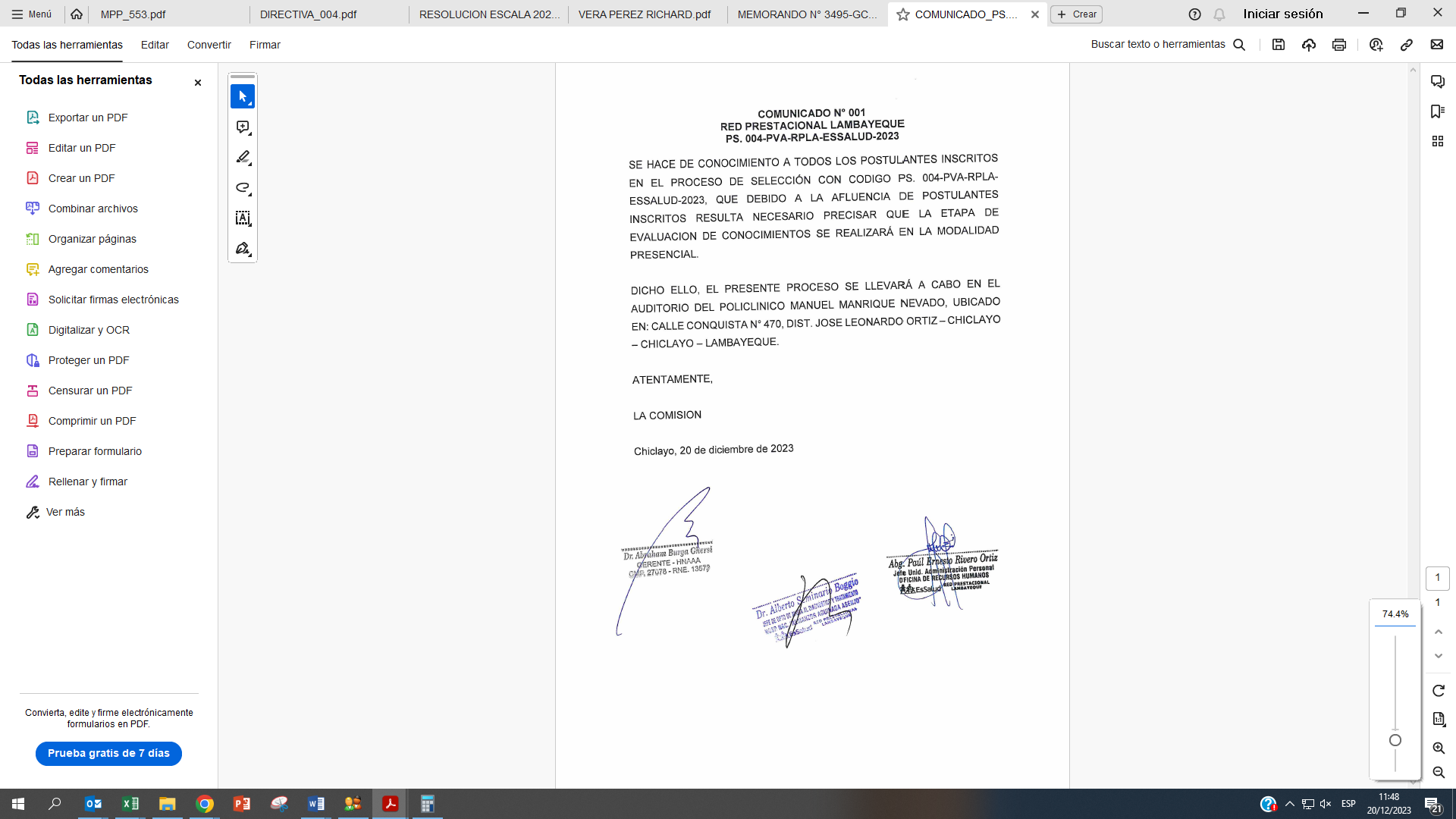  SEGURO SOCIAL DE SALUD (ESSALUD)PROCESO DE SELECCIÓN DE PERSONAL POR REEMPLAZORED PRESTACIONAL LAMBAYEQUECÓDIGO DE PROCESO: P.S. 004-PVA-RPLAM-2023GENERALIDADESObjeto de la Convocatoria:Cubrir los siguientes cargos en la modalidad de Plazo Indeterminado para la Red Prestacional Lambayeque:(*) Además de lo indicado, el mencionado cargo cuenta con Beneficios de Ley y Bonificación por labores en Zona de Menor desarrollo, de corresponder. Dependencia, Unidad Orgánica y/o Área SolicitanteRed Prestacional LambayequeDependencia encargada de realizar el proceso de incorporación y contratación:Oficina de Recursos Humanos de la Red Prestacional LambayequeConsideraciones para la postulación e incorporación:No haber sido destituido de la Administración Pública o Privada en los últimos 05 años. No estar inhabilitado administrativa y judicialmente para el ejercicio de la profesión, para contratar con el Estado o para desempeñar función pública.Los trabajadores de ESSALUD que laboran bajo la modalidad de suplencia podrán postular sin renuncia previa, acreditando su experiencia laboral en la condición citada.Al momento de la inscripción el postulante interesado debe cumplir con los requisitos del perfil de puesto establecidos en el proceso de selección en el cual se registra.Disponibilidad inmediata.Consideraciones Generales:El postulante es responsable de la información consignada en los Formatos respectivos a través del Sistema de Selección de Personal (SISEP), los cuales tienen carácter de declaración jurada, así como de los documentos de sustento que remite al correo electrónico de postulación y se somete al proceso de fiscalización que lleve a cabo ESSALUD, durante o después de culminado el proceso de selección.Los procesos de selección se rigen por el cronograma de cada convocatoria el cual puede estar sujeto a variaciones y siendo las etapas de carácter eliminatorio, es responsabilidad del postulante realizar el seguimiento del proceso en el portal web http://convocatorias.essalud.gob.pe. De existir alguna modificación en el proceso de selección, ésta será comunicada oportunamente en la web señalada.El postulante debe verificar que los documentos sustentatorios se adjunten correctamente y que sean legibles, caso contrario, estos documentos no serán considerados como válidos.PERFIL DEL CARGOMEDICO ESPECIALISTA EN CIRUGIA GENERAL (SUB ESPECIALIDAD CIRUGIA PEDIATRICA) (COD. P1MES-001)DIGITADOR ASISTENCIAL (T3DIA-002)        TECNICO CALIFICADO (ADMINISTRACIÓN) - (T3TCA-003)(*) La acreditación implica remitir los documentos sustentatorios al correo electrónico de postulación          correspondiente. Los postulantes que no lo hagan serán descalificados.CARACTERÍSTICAS DEL CARGOMÉDICO ESPECIALÍSTA (COD. P1MES-001) Principales funciones a desarrollar:Ejecutar actividades de promoción, prevención y rehabilitación de la salud, según la capacidad resolutiva del Establecimiento de Salud.Examinar, diagnosticar y prescribir tratamientos según protocolos y guías de práctica clínica vigentes.Realizar procedimientos de diagnósticos y terapéuticos en las áreas de su competencia.Conducir el equipo interdisciplinario de salud en el diseño, ejecución, seguimiento y control de los procesos de atención asistencial en el ámbito de su competencia.Participar en actividades de información, educación y comunicación en promoción de la salud y prevención de la enfermedad.Referir a un establecimiento de salud cuando la condición clínica del paciente lo requiera y en el marco de las normas vigentes.Continuar el tratamiento y/o control de los pacientes contrarreferidos en el Establecimiento de Salud de origen, según indicación establecida en la contrarreferencia.Elaborar los informes y certificados de la prestación asistencial establecidos para el servicio.Registrar las prestaciones asistenciales en la Historia Clínica, los sistemas informáticos y en formularios utilizados en la atención.Brindar información médica sobre la situación de salud al paciente o familiar al paciente y familiar responsable.Absolver consultas de carácter técnico asistencial y/o administrativo en el ámbito de competencia y emitir el informe correspondiente.Participar en comités comisiones y juntas médicas, suscribir los informes o dictámenes correspondientes en el ámbito de competencia.Participar en la elaboración ejecución del Plan Anual de Actividades y proponer iniciativas corporativas de los Planes de Gestión, en el ámbito de competencia.Elaborar propuestas de mejora y participar en la actualización de Protocolos, Guías de Práctica Clínica, Manuales de Procedimientos y otros documentos técnicos normativos.Participar en el diseño y ejecución de proyectos de intervención sanitaria, investigación científica y/o docencias autorizadas por las instancias institucionales correspondientes en el marco de las normas vigentes.Realizar las actividades de auditoría médica del Servicio Asistencial y emitir el informe correspondiente en el marco de la norma vigente.Investigar e innovar permanentemente las técnicas y procedimientos relacionados al campo de su especialidad.Cumplir y hacer cumplir las normas y medidas de Bioseguridad y de Seguridad y Salud en el Trabajo en el ámbito de responsabilidad.Participar en la implementación del sistema de control interna y la Gestión de Riesgos que correspondan en el ámbito de sus funciones e informar su cumplimiento.Respetar y hacer respetar los derechos del asegurado, en el marco de la política de humanización de la atención de salud y las normas vigentes.Cumplir con los principios y deberes establecidos en el Código de Ética del Personal del Seguro Social de Salud (ESSALUD), así como no incurrir en las prohibiciones contenidas en él.Mantener informado al Jefe inmediato sobre las actividades que desarrolla.Registrar las actividades realizadas en los sistemas de información institucional y emitir informes de su ejecución, cumpliendo estrictamente las disposiciones vigentes.Velar por la seguridad, mantenimiento y operatividad de los bienes asignados para el cumplimiento de sus labores.Realizar otras funciones que le asigne el jefe inmediato, en el ámbito de su competencia.Ingresar, registrar, codificar, hacer el seguimiento y control de calidad de los datos, en los sistemas de información institucional y aplicativos asignados.Procesar información de las prestaciones de salud en el ámbito de competencia.Mantener el orden, custodia y confidencialidad de los datos, información y documentos que procesa.Verificar el correcto funcionamiento de la computadora personal a su cargo, detectar los errores que señala el sistema y reportar las anomalías observadas.Participar en la implementación del sistema de control interno y la Gestión de Riesgos que correspondan en el ámbito de sus funciones e informar su cumplimiento.Cumplir con los principios y deberes establecidos en el Código de Ética del Personal del Seguro Social de Salud (ESSALUD), así como no incurrir en las prohibiciones contenidas en él.Mantener informado al jefe inmediato sobre las actividades que desarrolla.Ingresar y/o registrar en la computadora personal asignada por la Institución, con los niveles de acceso autorizados, los datos e información necesaria para la correcta explotación de los aplicativos informáticos de su ámbito; guardando estricta confidencialidad de las claves y niveles de acceso autorizados.Velar por la seguridad y mantenimiento de los bienes asignados para el cumplimiento de sus labores.Realizar otras funciones afines al ámbito de competencia que le asigne el jefe inmediato TECNICO CALIFICADO (EN ADMINISTRACION) (COD.: T3TCA-003)Principales funciones a desarrollar:Ejecutar actividades de revisión, registro, clasificación, codificación, actualización y seguimiento de la documentación que ingresa o egresa del área en el ámbito responsabilidad.Participar en la formulación de normas y procedimientos correspondientes al sistema administrativo al cual el cargo está adscrito.Redactar y preparar los proyectos de notas, cartas, oficios, memorando, resoluciones y otros documentos de acuerdo a indicaciones.Preparar reportes, cuadros, y resúmenes diversos solicitados.Absolver las consultas técnico- Administrativas del ámbito de competencias y emitir el informe correspondiente.Participar en reuniones y comisiones de trabajo según indicaciones.Participar, en la implementación del sistema de control interno y la Gestión de Riesgos que correspondan en el ámbito de sus funciones e informar su cumplimiento. Cumplir con los principios y deberes establecidos en el Código de Ética del Personal del Seguro Social de Salud (ESSALUD), así no incurrir en las prohibiciones contenidas en él.Mantener informado al jefe inmediato las actividades que desarrolla. Registrar en la computadora personal asignada, con los niveles de acceso autorizados, los datos e información para explotación de los aplicativos informáticos de su ámbito; guardando estricta confidencialidad de las claves y niveles de acceso autorizados.Velar por la seguridad, mantenimiento y operatividad de los bienes asignados para el cumplimiento de sus labores. Realizar otras funciones que le asigne el jefe inmediato, en el ámbito de su competencia.IV.    MODALIDAD DE POSTULACIÒN4.1 Inscripción por el Sistema de Selección de Personal (SISEP): El postulante debe ingresar al link (ww1.essalud.gob.pe/sisep), crear su usuario y contraseña e iniciar su inscripción para generar los formatos (Declaraciones Juradas) a través del SISEP. De efectuarse la inscripción a la oferta laboral de su interés, el sistema remitirá al correo electrónico que consignó los formatos en los que se indica el Código de Proceso al cual postula con la información que registró, señal que denota que la inscripción ha finalizado. Posteriormente, según lo señalado en el cronograma, deberá efectuar la presentación de documentación de sustento digitalizados en la plataforma virtual.Es responsabilidad del postulante verificar y mantener habilitada la cuenta de correo electrónico que registró en su Formato 1: Declaración Jurada de Cumplimiento de Requisitos, a fin de recibir las comunicaciones que se podrían efectuar durante el proceso de selección.4.2 Presentación de Documentación Presencial:Los postulantes que hayan aprobado las etapas de evaluación previas y que cumplan con los requisitos mínimos solicitados en el aviso de convocatoria deberán presentar en la dirección señalada dentro del horario y fecha establecida en el cronograma, los Formatos 01, 02, 03, 04 de corresponder y 05, debidamente llenados, firmados y con la impresión dactilar. Asimismo, el CV descriptivo (debidamente firmado en cada hoja) y documentado (sustento de los aspectos de formación académica, experiencia laboral y capacitación de acuerdo a los requisitos mínimos requeridos en la convocatoria), sin omitir información relevante que se requiera para determinar el cumplimiento del perfil del puesto en la Evaluación Curricular. Toda la documentación es de carácter obligatorio, la misma que deberá ser foliada, caso contrario NO se evaluará lo presentado, siendo que el incumplimiento de lo señalado podrá dar lugar a la descalificación del postulante.Cabe resaltar que, el postulante tendrá acceso a la plataforma virtual a partir del correo electrónico de invitación remitido a la dirección electrónica consignada en el Sistema de Selección de Personal – SISEP, al momento de su inscripción en la presente convocatoria. (véase numeral VII)REMUNERACIÓN (*)El personal que sea contratado en ESSALUD dentro de los alcances de la presente Convocatoria recibirá los siguientes beneficios:MÉDICO ESPECIALÍSTA (COD.P1MES-001)DIGITADOR ASISTENCIAL – (CÓD. T3DIA-002) y TECNICO CALIFICADO (COD.: T3TCA-003)(*) Remuneración Básica y Bonos señalados, según Resolución de Gerencia General N° 246-GG-ESSALUD-2023.  CRONOGRAMA Y ETAPAS DEL PROCESOEl Cronograma adjunto es tentativo, sujeto a variaciones que se darán a conocer oportunamente mediante el comunicado respectivo y/o resultados de la etapa de evaluación previa.Cada publicación de resultados incluirá la fecha y hora de la siguiente evaluación incluyendo la prueba de enlace respectiva, la cual es de carácter obligatorio.Todas las etapas de evaluación se realizarán a través de manera presencial.SGGI – Sub Gerencia de Gestión de la Incorporación.ORRHH – Oficina de Recursos Humanos de la Red Prestacional Lambayeque. GCTIC – Gerencia Central de Tecnologías de Información y Comunicaciones.DE LAS ETAPAS DE EVALUACIÓNLa evaluación en general tiene como puntaje mínimo aprobatorio 53 puntos. Cada etapa tiene carácter eliminatorio cuando no obtiene el puntaje o condición aprobatoria. La Evaluación de Conocimientos se desaprueba si no se obtiene el puntaje mínimo de 22 puntos. La Evaluación Curricular se desaprueba si no se cumplen los requisitos generales y específicos establecidos en el Aviso de Convocatoria. La Evaluación Personal se desaprueba si no se obtiene un puntaje mínimo de 11 puntos.La participación en la prueba de enlace previa a las evaluaciones es de carácter obligatorio para verificar el funcionamiento de la plataforma, conexión, audio y video. Para ello, se remitirá a los postulantes inscritos un único correo electrónico de invitación (a la dirección electrónica consignada en el SISEP) para su acceso al aula virtual donde se efectuarán tanto las pruebas de enlace como la evaluación de conocimientos y evaluación personal (Plataforma Moodle y Plataforma para Videoconferencia) en la fecha y horario indicado, para lo cual deberán portar su documento nacional de identidad. Si el postulante no se conecta a la hora programada se dará por finalizada la evaluación, registrándose su ausencia, la misma que dará lugar a la descalificación correspondiente.  Para el desarrollo de todas las etapas del presente proceso de selección, será obligatorio que los postulantes cuenten con los siguientes dispositivos electrónicos: computadora o laptop conectada a internet con audio y cámara en óptimas condiciones.El postulante debe realizar las pruebas de los dispositivos electrónicos, así como, verificar la conexión a internet previa a cada etapa del proceso de selección, siendo su responsabilidad asegurar el correcto funcionamiento.7.1 EVALUACIÓN DE CONOCIMIENTOS: Evalúa los conocimientos requeridos en el perfil para el desarrollo de las funciones del puesto. Esta evaluación es eliminatoria y tiene puntaje máximo de cuarenta (40) puntos y mínimo de veintidós (22) puntos y es de tipo objetiva. Consta de veinte (20) preguntas, con un puntaje de dos (02) puntos por respuesta correcta, no considerándose puntos en contra por respuesta errónea o en blanco. 7.2 EVALUACIÓN CURRICULAR: Esta evaluación se realiza previa presentación de la documentación de los postulantes en la dirección señalada y comprende la verificación de la información señalada en las declaraciones juradas en contraste con los documentos de sustento que anexa en su CV respecto a los requisitos especificados en el perfil del puesto, además de las condiciones y requisitos establecidos en la presente convocatoria. Es eliminatoria y tiene puntaje máximo de cuarenta (40) puntos y mínimo de veinte (20) puntos.Los requisitos solicitados en la presente convocatoria serán sustentados del siguiente modo:EVALUACIÓN PERSONAL:Esta evaluación es eliminatoria y tiene puntaje mínimo de once (11) puntos y máximo de veinte (20) puntos. La evaluación personal se desarrolla bajo la modalidad virtual (Plataforma para Videoconferencia) y es ejecutada por los responsables del proceso. Su objetivo es identificar a la persona idónea para el puesto en concurso, considerando el conocimiento, experiencia laboral, comportamiento ético, competencias o habilidades, relacionadas con el perfil de puesto requerido en la convocatoria.DE LAS BONIFICACIONESCabe destacar que, en los casos que corresponda y de aprobar las evaluaciones respectivas, los postulantes recibirán las bonificaciones establecidas en la Normativa vigente.Al “Deportista Calificado de Alto Nivel” reconocido por el Instituto Peruano del Deporte (IPD), cuya certificación se encuentre vigente dentro de los doce (12) meses de emitida, se le adicionará al puntaje final obtenido, una bonificación porcentual de acuerdo a lo establecido en la normativa vigente.El Personal Licenciado de las Fuerza Armadas (personal dado de baja por tiempo cumplido en el Servicio Militar Acuartelado y No Acuartelado, recibirán una bonificación del diez por ciento (10%) sobre el puntaje total obtenido. Para el otorgamiento del citado porcentaje, deberá acreditarlo con la presentación de la Libreta Militar.Las Personas con Discapacidad recibirán las bonificaciones establecidas siempre que acrediten dicha condición adjuntando el certificado de discapacidad vigente que otorgan los Ministerios de Salud, Defensa y del Interior a través de sus centros hospitalarios y ESSALUD, así como la Resolución emitida por CONADIS acreditando la discapacidad permanente. La bonificación especial es del quince por ciento (15%) y se otorga sobre el puntaje final obtenido.De los Beneficiarios de la “Beca Haya de la Torre”, contarán con una bonificación especial equivalente al cincuenta por ciento (50%) sobre el puntaje final obtenido, siempre que acrediten haber concluido los estudios de maestría correspondiente.Asimismo, según corresponda, se otorgará Bonificación por haber realizado el SERUMS con relación a los quintiles dentro del mapa de pobreza elaborado por FONCODES, tal como se indica en el siguiente cuadro:Del mismo modo, se considerará la bonificación por Curso de Extensión Universitaria (CEU) en el Seguro Social de Salud – ESSALUD, aprobada mediante Resolución de Gerencia Central N” 392-GCGP-ESSALUD-2020.Las bonificaciones señaladas se otorgarán siempre que los postulantes cumplan los requisitos establecidos en la convocatoria, acrediten la condición exigida, aprueben todas las evaluaciones y alcancen el puntaje mínimo aprobatorio.DE LA DECLARATORIA DE DESIERTO O CANCELACIÓN DEL PROCESODeclaratoria del Proceso como DesiertoEl proceso puede ser declarado desierto en alguno de los siguientes supuestos:Cuando no se presentan postulantes al proceso de selección.Cuando ninguno de los postulantes cumple con los requisitos mínimos o incumplimiento de las consideraciones para la contratación laboral directa establecidas en el numeral 1.4.Cuando habiendo cumplido los requisitos mínimos, ninguno de los postulantes obtiene puntaje mínimo aprobatorio en la etapa de evaluación final del proceso.Cancelación del Proceso de Selección El proceso puede ser cancelado en alguno de los siguientes supuestos, sin que sea   responsabilidad de la entidad:Cuando desaparece la necesidad del servicio de la entidad con posterioridad al inicio del proceso de selección.Por restricciones presupuestales.Otros supuestos debidamente justificados,CARGOESPECIALIDADCODIGO DE CARGOREMUNERACIÒNMENSUALCANTIDADLUGAR DE LABORESDEPENDENCIAMédicoCirugía General(Sub Especialidad Cirugía Pediátrica) P1MES-001S/ 7, 572.00 (*)01Servicio de Cirugía PediátricaDpto. de Pediatría Gerencia ClínicaHospital Nacional Almanzor Aguinaga Asenjo Red Prestacional LambayequeDigitador AsistencialComputación e InformáticaT3DIA-003S/ 2,790.0001Oficina de Admisión, Registros Médicos, Referencias y Contrarreferencias / GerenciaRed Prestacional LambayequeTécnico CalificadoAdministración T3TCA-004S/ 2,790.0001Unidad de Mantenimiento de Equipos y Servicios Generales Oficina de Ingeniería Hospitalaria y Servicios /Oficina de Administración/ GerenciaRed Prestacional LambayequeTOTALTOTALTOTALTOTAL        03        03        03        03REQUISITOS ESPECÍFICOSDETALLEFormación GeneralAcreditar* copia simple del Título Profesional Universitario de Médico Cirujano y Resolución de SERUMS correspondiente a la profesión. (Indispensables) Acreditar* copia simple del Diploma de Colegiatura y Habilidad profesional vigente a la fecha de inscripción. (Indispensable)Acreditar* copia simple del Título de Médico Especialista en Cirugía General y Registro Nacional de Especialista. (Indispensable)Acreditar* copia simple del Título o Constancia de haber culminado el Residentado Médico en la Sub Especialidad de Cirugía Pediátrica, emitida por la respectiva Universidad. De no contar con ella, presentar constancia emitida por el centro asistencial donde lo realizó y una Declaración Jurada (Formato Nº 04) que tendrá validez de hasta tres (03) meses, los que serán reemplazados por la Constancia emitida por la respectiva Universidad. Dicha constancia posteriormente deberá ser reemplazada por el respectivo Título de Sub Especialista (Indispensable)Acreditar* copia simple del Registro Nacional de Sub Especialista en Cirugía Pediátrica, de corresponder. (Indispensable)  Experiencia LaboralEXPERIENCIA GENERAL:Acreditar* experiencia laboral mínima de seis (06) años, ya sea en el sector público o privado, incluyendo el SERUMS. (Indispensable)EXPERIENCIA ESPECÍFICA:Acreditar* experiencia laboral mínima de tres (03) años en la especialidad de Cirugía General, incluyendo el Residentado Médico. (Indispensable)Acreditar* experiencia laboral mínima de dos (02) años en la Sub Especialidad de Cirugía Pediátrica, incluyendo el Residentado Médico. (Indispensable) EXPERIENCIA EN EL SECTOR PÚBLICO: Acreditar* un (01) año de SERUMS. (Indispensable)De preferencia, la experiencia debe haber sido desarrollada en entidades de salud o en aquellas cuyas actividades estén relacionadas con la actividad prestadora y/o aseguradora (Deseable) Capacitación Acreditar* capacitación o actividades de actualización afines a la Especialidad y Sub Especialidad requerida, como mínimo de 85 horas o 05 créditos, realizados a partir del año 2018 a la fecha. (Indispensable)Conocimientos de Ofimática e Idiomas (requisito que será validado en el Formato 01: Declaración Jurada de Cumplimiento de Requisitos)Manejo de Ofimática: Word, Excel, Power Point, Internet a nivel      Básico. (Indispensable)Manejo de Idioma Inglés a nivel básico. (Indispensable)Habilidades o CompetenciasGENERICAS: Actitud de servicio, ética e integridad, compromiso y responsabilidad, orientación a resultados y trabajo en equipo.ESPECIFICAS: Pensamiento estratégico, comunicación efectiva, planificación y organización, capacidad de análisis y síntesis, capacidad de respuesta al cambio, estabilidad emocional, proactividad, trabajo bajo presión, reacción ante los problemas y solución de los mismos.Motivo de ContrataciónReemplazo - Memorando N° 4739-GCGP-ESSALUD-2023REQUISITOSESPECÍFICOSDETALLEFormación AcadémicaAcreditar* copia simple de Constancia de Egresado en Computación e Informática emitido por Instituto Superior Tecnológico reconocido a Nombre de la Nación (mínimo 02 años de estudios). (Indispensable)Experiencia LaboralEXPERIENCIA GENERAL:Acreditar* experiencia laboral mínima de un (01) año, ya sea en el sector público y/o privado. (Indispensable)EXPERIENCIA ESPECÍFICA:Acreditar* experiencia laboral mínima de un (01) año en el desempeño de funciones al puesto convocado, con posterioridad a la formación requerida. (Indispensable) CapacitaciónAcreditar* capacitación o actividades de actualización afines al cargo, puesto o funciones a desempeñar, como mínimo de 30 horas, realizadas a partir del año 2018 a la fecha. (Indispensable)  Conocimientos de Ofimática e Idiomas (requisito que será validado en el Formato 01: Declaración Jurada de Cumplimiento de Requisitos)Manejo de Ofimática: Word, Excel intermedio, Power Point e Internet. (Indispensable)Habilidades o CompetenciasGENERICAS: Actitud de servicio, ética e integridad, compromiso y responsabilidad, orientación a resultados y trabajo en equipo.ESPECIFICAS: Pensamiento estratégico, comunicación efectiva, planificación y organización, capacidad de análisis y síntesis, capacidad de respuesta al cambio, estabilidad emocional, proactividad, trabajo bajo presión, reacción ante los problemas y solución de los mismos.Motivo de ContrataciónReemplazo - Memorando N° 4950-GCGP-ESSALUD-2023 REQUISITOS ESPECÍFICOSDETALLEFormación AcadémicaAcreditar* copia simple de Constancia de Egresado en Administración emitido por Instituto Superior reconocido a nombre de la nación (mínimo de tres años de estudios). (Indispensable)Experiencia LaboralEXPERIENCIA GENERAL:Acreditar* experiencia laboral mínima de dos (02) años, ya sea en el sector público o privado (Indispensable).EXPERIENCIA ESPECÍFICA:Acreditar* experiencia laboral mínima un (01) años en el desempeño de funciones afines al puesto o las funciones a desempeñar, con posterioridad a la formación requerida, de los cuales un (01) año de experiencia deberá ser en el sector público. (Indispensable).CapacitaciónAcreditar* capacitación o actividades de actualización afín a la profesión, puesto o a las funciones a desempeñar, equivalente a 30 horas realizadas a partir del año 2018 a la fecha. (Indispensable)Conocimientos de Ofimática e Idiomas (requisito que será validado en el Formato 01: Declaración Jurada de Cumplimiento de Requisitos)Manejo de Ofimática: Word, Excel, Power Point, Internet a nivel básico y base de datos. (Indispensable)Manejo de Idioma Inglés a nivel básico. (Indispensable) Habilidades o CompetenciasGENÉRICAS: Actitud de servicio, ética e integridad, compromiso y responsabilidad, orientación a resultados y trabajo en equipo.ESPECÍFICAS: Pensamiento estratégico, comunicación efectiva, planificación y organización, capacidad de análisis y síntesis, capacidad de respuesta al cambio, estabilidad emocional, proactividad, trabajo bajo presión, reacción ante los problemas y solución de los mismos.Motivo de Contratación     Reemplazo – Memorando Nº 4950-GCGP-ESSALUD-2023            DIGITADOR ASISTENCIAL (COD.: T3DIA-002)            Principales Funciones a desarrollar:REMUNERACIÓN BÁSICAS/ 5, 088.00BONO PRODUCTIVIDADS/     910.00BONO EXTRAORDINARIOS/ 1, 272.00BONO INCREMENTOS/     302.00TOTAL, REMUNERACION BRUTA MENSUAL (*)S/ 7, 572.00 REMUNERACIÓN BÁSICAS/. 2,429.00BONO PRODUCTIVIDADS/.    361.00TOTAL, REMUNERACION MENSUAL (*)S/. 2,790.00ETAPAS DEL PROCESOETAPAS DEL PROCESOFECHA Y HORAFECHA Y HORAAREA RESPONSABLE1Aprobación del Aviso de Convocatoria30 de noviembre del 202330 de noviembre del 2023SGGI – ORRHH2Publicación del Aviso de Convocatoria en el Portal Talento Perú-SERVIR y CONADIS10 días anteriores a la inscripción10 días anteriores a la inscripciónSGGI-GCTICCONVOCATORIACONVOCATORIACONVOCATORIACONVOCATORIACONVOCATORIA3Publicación del Aviso de Convocatoria en la página Web institucional01 de diciembre del 202301 de diciembre del 2023SGGI-GCTIC4Inscripción por SISEP:(ww1.essalud.gob.pe/sisep)19 de diciembre del 2023Hasta las 12:00 horas19 de diciembre del 2023Hasta las 12:00 horasSGGI – ORRHH-GCTIC5Resultado de Postulantes inscritos en el SISEP 19 de diciembre del 2023a partir de las 14:00 p.m. horas19 de diciembre del 2023a partir de las 14:00 p.m. horasSGGI – ORRHH-GCTICSELECCIÓNSELECCIÓNSELECCIÓNSELECCIÓNSELECCIÓN6Evaluación de conocimientos         (Presencial)(Lugar se publicará dentro de los resultados de relación de Postulantes Inscritos en el SISEP y Oficina Recursos Humanos )Evaluación de conocimientos         (Presencial)(Lugar se publicará dentro de los resultados de relación de Postulantes Inscritos en el SISEP y Oficina Recursos Humanos )20 de diciembre del 2023a partir de las 10:00 horasORRHH7Publicación de resultados de la Evaluación de ConocimientosPublicación de resultados de la Evaluación de Conocimientos20 de diciembre del 2023a partir de las 16:00 horasa través de la página web institucional http://convocatorias.essalud.gob.pe/ORRHH – SGGI- GCTIC8Presentación de Formatos N° 01, 02, 03, 04 de corresponder y 05 (registrados vía SISEP) y el CV descriptivo y documentado(Presencial)Presentación de Formatos N° 01, 02, 03, 04 de corresponder y 05 (registrados vía SISEP) y el CV descriptivo y documentado(Presencial)21 de diciembre del 2023de 08:30 a 16:00 horasSecretaria de Oficina de Recursos Humanos de la Red Prestacional Lambayeque – sito en Plaza de la Seguridad Social S/N – Chiclayo (Antiguo -  Hospital Nacional Almanzor Aguinaga Asenjo) ORRHH9Evaluación CurricularEvaluación Curricular22 de diciembre del 2023ORRHH10Publicación de Resultados de Evaluación Curricular(Dentro de la publicación de resultados Evaluación de Curricular se comunicará lugar, fecha y hora de la Evaluación Personal)Publicación de Resultados de Evaluación Curricular(Dentro de la publicación de resultados Evaluación de Curricular se comunicará lugar, fecha y hora de la Evaluación Personal)26 de diciembre del 2023a partir de las 16:00 horasa través de la página web institucional http://convocatorias.essalud.gob.pe/ORRHH – SGGI- GCTIC11Evaluación Personal(Presencial)Evaluación Personal(Presencial)27 de diciembre del 2023a partir de las 10:00 horasORRHH12Publicación de resultados de la Evaluación PersonalPublicación de resultados de la Evaluación Personal27 de diciembre del 2023a partir de las 16:00 horas a través de la página web institucionalhttp://convocatorias.essalud.gob.pe/ORRHH – SGGI- GCTIC13Publicación del Resultado FinalPublicación del Resultado Final27 de diciembre del 2023a partir de las 16:00 horas a través de la página web institucionalhttp://convocatorias.essalud.gob.pe/ORRHH – SGGI- GCTICSUSCRIPCIÓN Y REGISTRO DEL CONTRATOSUSCRIPCIÓN Y REGISTRO DEL CONTRATOSUSCRIPCIÓN Y REGISTRO DEL CONTRATOSUSCRIPCIÓN Y REGISTRO DEL CONTRATOSUSCRIPCIÓN Y REGISTRO DEL CONTRATO14Suscripción del ContratoSuscripción del ContratoA partir del 28 de diciembre del 2023ORRHHETAPAS DE EVALUACIÓNCARÁCTERPESOPUNTAJE MÍNIMOPUNTAJE MÁXIMOEVALUACIÓN DE CONOCIMIENTOSEliminatorio40%2240EVALUACIÓN CURRICULAR(Formación, Experiencia Laboral, Capacitación)Eliminatorio40%2040EVALUACIÓN PERSONALEliminatorio     20%         1120PUNTAJE TOTALPUNTAJE TOTAL100%53100Para el caso de:Se acreditará obligatoriamente con:Formación académicaCopia legible de la formación académica requerida en el perfil del puesto convocado (Constancia de Egresado, Diploma de Bachiller, Título, etc.) según lo solicitado. De contar con documentos adicionales relevantes para la evaluación respectiva el postulante deberá adjuntarlos.Experiencia laboralCopia legible de certificados y/o constancias de trabajo, contratos, adendas, resoluciones de encargo de funciones y término de las mismas u otros documentos que prueben fehacientemente la experiencia requerida, en los que se indique cargo o función o servicio prestado, fechas de inicio y finalización del periodo laborado, información que debe coincidir de forma exacta con lo Declarado en el Formato 1 de Cumplimiento de Requisitos.Experiencia General: El tiempo de experiencia laboral será contabilizado según las siguientes consideraciones:
Para aquellos puestos donde se requiera formación técnica o universitaria, la experiencia general se contabilizará a partir del momento de egreso de la formación correspondiente (siempre que se acredite mediante documento oficial ya sea diploma, constancia y/o certificado de egresado), lo que incluye también las prácticas profesionales. De no acreditar lo señalado, la experiencia general se contabilizará desde la fecha indicada en el grado académico y/o título técnico o universitario que se adjunte al expediente, según corresponda.En caso el postulante haya laborado simultáneamente en dos o más instituciones dentro de un mismo periodo de tiempo, solo ese periodo se contabilizará una sola vez.No se considerará como experiencia laboral: Trabajos Ad Honorem, ni Pasantías.CapacitaciónCopia legible de certificados y/o constancias y/o diplomas de la capacitación solicitada en calidad de asistente, estos estudios deben ser concluidos satisfactoriamente y el certificado y/o constancia debe indicar el número de horas solicitado.No se considerará capacitación en calidad de ponente, expositor, organizador y/o moderador.Los documentos expedidos en idioma diferente al castellano deben adjuntarse con su traducción oficial o certificada, de conformidad con el texto único ordenado TUO de la Ley N° 27444 Ley del Procedimiento Administrativo General.Conocimientosde Ofimática e IdiomasRequisito que será validado obligatoriamente en el Formato 01: Declaración Jurada de Cumplimiento de Requisitos.IMPORTANTE:Es responsabilidad del postulante adjuntar el sustento que corresponda al momento de la presentación de documentos digitalizados (vía plataforma virtual), información que está sujeta a la fiscalización posterior. No se validarán declaraciones juradas como sustento de los requisitos solicitados.No se admitirá entrega ni subsanación de documentos en fecha posterior a la establecida en el proceso de selección.No se admitirá documentos obligatorios en trámite.IMPORTANTE:Es responsabilidad del postulante adjuntar el sustento que corresponda al momento de la presentación de documentos digitalizados (vía plataforma virtual), información que está sujeta a la fiscalización posterior. No se validarán declaraciones juradas como sustento de los requisitos solicitados.No se admitirá entrega ni subsanación de documentos en fecha posterior a la establecida en el proceso de selección.No se admitirá documentos obligatorios en trámite.Ubicación según FONCODESBonificación sobre puntaje finalQuintil 115 %Quintil 210 %Quintil 35 %Quintil 42 %Quintil 50 %